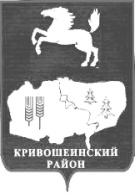 АДМИНИСТРАЦИЯ КРИВОШЕИНСКОГО РАЙОНА РАСПОРЯЖЕНИЕ30.12.2020									                     № 392-рс. КривошеиноТомской областиОб утверждении плана Администрации Кривошеинского района по проведению плановых проверок по контролю в сфере закупок  для муниципальных нужд Кривошеинского района на 2021 годВ соответствии с частью 2 статьи  99 Федерального закона от 05.04.2013 № 44-ФЗ «О контрактной системе в сфере закупок товаров, работ, услуг для обеспечения государственных и муниципальных нужд», Постановлением Правительства РФ от 01.10.2020 N 1576 «Об утверждении Правил осуществления контроля в сфере закупок товаров, работ, услуг в отношении заказчиков, контрактных служб, контрактных управляющих, комиссий по осуществлению закупок товаров, работ, услуг и их членов, уполномоченных органов, уполномоченных учреждений, специализированных организаций, операторов электронных площадок, операторов специализированных электронных площадок и о внесении изменений в Правила ведения реестра жалоб, плановых и внеплановых проверок, принятых по ним решений и выданных предписаний, представлений»1. Утвердить план Администрации Кривошеинского района по проведению проверок по контролю в сфере закупок для муниципальных нужд Кривошеинского района на 2021 год, согласно приложению к настоящему распоряжению.2. Разместить настоящее распоряжение на официальном сайте муниципального образования Кривошеинский район в сети «Интернет» и опубликовать в Сборнике нормативных актов Администрации Кривошеинского района.3. Настоящее распоряжение вступает в силу с даты его подписания.4. Контроль за исполнением настоящего распоряжения оставляю за собой.Глава Кривошеинского района(Глава Администрации)	                       			                                   А.Н. КоломинДушанина О.В. (838251) 2-11-45ДушанинаПрокуратураПетровское СПМБОУ «Володинская СОШ»ПриложениеУТВЕРЖДЕНраспоряжением Администрации Кривошеинского района от 30.12.2020 № 392-рПлан Администрации Кривошеинского района по проведению плановых проверок по контролю в сфере закупок для муниципальных нужд Кривошеинского района на 2021 год№ п/пНаименование субъекта контроляИндивидуальный номер налогоплательщикаАдрес местонахождения субъекта контроляЦель и основание плановой проверкиМесяц начала проведения плановой проверки1Исполнительно-распорядительный орган муниципального образования – Администрация Петровского сельского поселения7009003390636313,Томская область, Кривошеинский район,  с. Петровка, ул. Комсомольская, 12Цель: Предупреждение и выявление нарушений законодательства Российской Федерации и иных нормативных правовых актов о контрактной системе в сфере закупок.Основание: часть 2 статьи  99 Федерального закона от 05.04.2013   № 44-ФЗ «О контрактной системе в сфере закупок товаров, работ, услуг для обеспечения государственных и муниципальных нужд»Август2Муниципальное бюджетное общеобразовательное учреждение «Володинская средняя общеобразовательная школа»7009002622636310, Томская область, Кривошеинский район, с. Володино, ул. Коммунистическая, 39Цель: Предупреждение и выявление нарушений законодательства Российской Федерации и иных нормативных правовых актов о контрактной системе в сфере закупок.Основание: часть 2 статьи  99 Федерального закона от 05.04.2013   № 44-ФЗ «О контрактной системе в сфере закупок товаров, работ, услуг для обеспечения государственных и муниципальных нужд»Декабрь